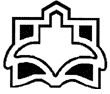 بسمه تعاليمعاونت آموزش و تحقیقاتدانشگاه علوم پزشكي و خدمات بهداشتي و درماني اراكمرکز مطالعات و توسعه آموزش علوم پزشکیفرم طرح  درس ويژه دروس نظري بخش الف:نام و نام خانوادگي مدرس:        مریم هوشمند                    آخرين مدرك تحصيلي:          کارشناسی ارشد                        رشته تحصيلي:              پرستاری                     مرتبه علمی:         مربی                       گروه آموزشي:  پرستاری               نام دانشكده:   پرستاری 		رشته تحصيلي فراگيران:   پرستاری                                 مقطع:        کارشناسی                                        نيمسال تحصیلی:       اول 1401-1400                        تعداد فراگيران:     عنوان واحد درسی به طور كامل:                  پرستاری بزرگسالان سالمندان 3         مباحث اختلالات متابولیکی و اختلالات سیستم محافظتی                                                        تعداد واحد: 1                                      تعداد جلسه:       8                               محل تدریس: دانشگاه علوم پزشکی اراکعنوان درس پيش نياز:	پرستاری بزرگسالان سالمندان 2بخش ب:هدف کلی  در واقع نشان دهنده هدف اصلی آن جلسه تدریس خواهد بود که هر هدف کلی به چند هدف ویژه رفتاری تقسیم می شود.اهداف ویژه رفتاری دارای فعل رفتاری ، معیار، محتوا و شرایط هستند و در حیطه های شناختی، عاطفی و روان حرکتی طراحی می شود. این اهداف در تعیین متد و وسایل آموزشی موثر هستند.شماره جلسهتاريخ و زمان جلسههدف کلی جلسه                  اهداف ويژه رفتاري(بر اساس سه حيطه اهداف آموزشي: شناختي، عاطفي، روان حركتي)تعیین رفتار ورو.دی روش تدریس (عنوان و چگونگی اجرا)وسایل آموزشیتکالیف شيوه ارزشيابيشيوه ارزشيابيمنابع تدريسشماره جلسهتاريخ و زمان جلسههدف کلی جلسه                  اهداف ويژه رفتاري(بر اساس سه حيطه اهداف آموزشي: شناختي، عاطفي، روان حركتي)روش تدریس (عنوان و چگونگی اجرا)وسایل آموزشیتکالیف متددرصد1آشنايی با آناتومی و 
فيزيولوژي غدد ، بررسی و 
شناخت، معاينه فيزيكی 
و تست هاي تشخيصی 
غدد مترشحه داخلیدانشجو بتواند:آناتومی غدد را بيان کند.
فيزيولوژي غدد را بيان کند.مكانيسم عمل غدد درون ريز را توضيح دهد. 
تست هاي تشخيصی غدد درون ريز را توضيح دهد. 
نحوه معاينه غدد مختلف درون ريز را بيان دهد. 
علائم اختلالات شايع غدد درون ريز را توضيح دهد.پرسش از دانشجویانسخنرانی، بحث گروهی، پرسش و پاسخوایت برد و ماژیک، کامپیوتر و صفحه نمایش برای نشان دادن اسلاید هاحضور به موقع، شرکت فعال در کلاس و مشارکت در بحث گروهی و پرسش و پاسخآزمون های دوره ای، میان ترم و پایان ترمآزمون های دوره ای، میان ترم و پایان ترمSmeltzer, S.C. & Bare, B., Brunner and suddarth’s text book of medical surgical nursing(last ed.). Philadelphia: Lippincott 
 Black, H.M. Hawks, J.H. ,keem, A.M. , Medical surgical nursing.(Last ed.). Philadelphia: Saunders. 
 Polaski, A.L., Tatro, S.E. , Luckmann’s cire principle and practice of medical surgical nursing.(Last ed.). Philadelphia2آشنايی با مراقبت و 
درمان اختلالات غده 
هيپوفيزمشخصات غده هيپوفيز را توضيح دهد.هورمونهاي غده هيپوفيز را بيان کند.اختلالات غده هيپوفيز خلفی و قدامی را توضيح دهد. علت و مكانيسم ايجاد اختلالات غده هيپوفيز را شرح دهد.مراقبت از مبتلايان به اختلالات غده هيپوفيز را توضيح دهد.پرسش از دانشجویانسخنرانی، بحث گروهی، پرسش و پاسخوایت برد و ماژیک، کامپیوتر و صفحه نمایش برای نشان دادن اسلاید هاحضور به موقع، شرکت فعال در کلاس و مشارکت در بحث گروهی و پرسش و پاسخآزمون های دوره ای، میان ترم و پایان ترمآزمون های دوره ای، میان ترم و پایان ترمSmeltzer, S.C. & Bare, B., Brunner and suddarth’s text book of medical surgical nursing(last ed.). Philadelphia: Lippincott 
 Black, H.M. Hawks, J.H. ,keem, A.M. , Medical surgical nursing.(Last ed.). Philadelphia: Saunders. 
 Polaski, A.L., Tatro, S.E. , Luckmann’s cire principle and practice of medical surgical nursing.(Last ed.). Philadelphia3آشنايی و مراقبت از مدد 
جويان مبتلا به 
اختلالات غده تيروئيد و 
پاراتيروئيدانواع اختلالات تيروئيد را توضيح دهد.علت و مكانيسم ايجاد اختلالات غده تيروئيد را توضيح دهد. 
علائم کم کاري غده تيروئيد را توضيح دهد. 
علائم پر کاري غده تيروئيد را توضيح دهد. 
مراقبت و درمان کم کاری و پرکاري تيروئيد را توضيح دهد . 
تيروئيديت و نحوه مراقبت از آن را توضيح دهد . 
سرطان تيروئيد و درمان و مراقبت آن را بيان کند.پرسش از دانشجویانسخنرانی، بحث گروهی، پرسش و پاسخوایت برد و ماژیک، کامپیوتر و صفحه نمایش برای نشان دادن اسلاید هاحضور به موقع، شرکت فعال در کلاس و مشارکت در بحث گروهی و پرسش و پاسخآزمون های دوره ای، میان ترم و پایان ترمآزمون های دوره ای، میان ترم و پایان ترمSmeltzer, S.C. & Bare, B., Brunner and suddarth’s text book of medical surgical nursing(last ed.). Philadelphia: Lippincott 
 Black, H.M. Hawks, J.H. ,keem, A.M. , Medical surgical nursing.(Last ed.). Philadelphia: Saunders. 
 Polaski, A.L., Tatro, S.E. , Luckmann’s cire principle and practice of medical surgical nursing.(Last ed.). Philadelphia4آشنايی و مراقبت از 
اختلالات غده آدرنالعلت و مكانيسم ايجاد اختلالات غده آدرنال را بيان کند. 
علائم کم کاري غده آدرنال را توضيح دهد. علائم پر کاري غده آدرنال را توضيح دهد. 
روش هاي تشخيص کم کاري و پرکاري غده آدرنال را توضيح دهد. 
فئوکروماسيتوما را توضيح دهد.مراقبت از اختلالات غده آدرنال را بيان کند.پرسش از دانشجویانسخنرانی، بحث گروهی، پرسش و پاسخوایت برد و ماژیک، کامپیوتر و صفحه نمایش برای نشان دادن اسلاید هاحضور به موقع، شرکت فعال در کلاس و مشارکت در بحث گروهی و پرسش و پاسخآزمون های دوره ای، میان ترم و پایان ترمآزمون های دوره ای، میان ترم و پایان ترمSmeltzer, S.C. & Bare, B., Brunner and suddarth’s text book of medical surgical nursing(last ed.). Philadelphia: Lippincott 
 Black, H.M. Hawks, J.H. ,keem, A.M. , Medical surgical nursing.(Last ed.). Philadelphia: Saunders. 
 Polaski, A.L., Tatro, S.E. , Luckmann’s cire principle and practice of medical surgical nursing.(Last ed.). Philadelphia5آناتومی وفيزيولوژي خون،
آشنايی با ارزيابی اختلالات 
سيستم خونفرآيند توليد گلبولهاي خون را توضيح دهد. مشخصات اجزاي خون را بيان کند . فرآيندهاي دخيل در هموستاز را توضيح دهد . آزمون ها ي متداول در تشخيص بيماري هاي خون را شناخته و کاربرد، 
عوارض ، مزايا و آمادگيهاي لازم قبل و بعد از آنها را شرح دهد .پرسش از دانشجویانسخنرانی، بحث گروهی، پرسش و پاسخوایت برد و ماژیک، کامپیوتر و صفحه نمایش برای نشان دادن اسلاید هاحضور به موقع، شرکت فعال در کلاس و مشارکت در بحث گروهی و پرسش و پاسخآزمون های دوره ای، میان ترم و پایان ترمآزمون های دوره ای، میان ترم و پایان ترمSmeltzer, S.C. & Bare, B., Brunner and suddarth’s text book of medical surgical nursing(last ed.). Philadelphia: Lippincott 
 Black, H.M. Hawks, J.H. ,keem, A.M. , Medical surgical nursing.(Last ed.). Philadelphia: Saunders. 
 Polaski, A.L., Tatro, S.E. , Luckmann’s cire principle and practice of medical surgical nursing.(Last ed.). Philadelphia6آشنايی با انواع کم خونیتعريف ، اتيولوژي ، علائم بالينی و درمان انواع کم خونی هاي ناشی از فقر آهن، بيماريهاي کليوي و مگالوبلاستيک را بيان نمايد. تعريف ، اتيولوژي ، علائم بالينی و درمان انواع کم خونی هاي ناشی ازکمبود اسيد فوليک و کمبود B02 و آپلاستيک را بيان نمايد.پرسش از دانشجویانسخنرانی، بحث گروهی، پرسش و پاسخوایت برد و ماژیک، کامپیوتر و صفحه نمایش برای نشان دادن اسلاید هاحضور به موقع، شرکت فعال در کلاس و مشارکت در بحث گروهی و پرسش و پاسخآزمون های دوره ای، میان ترم و پایان ترمآزمون های دوره ای، میان ترم و پایان ترمSmeltzer, S.C. & Bare, B., Brunner and suddarth’s text book of medical surgical nursing(last ed.). Philadelphia: Lippincott 
 Black, H.M. Hawks, J.H. ,keem, A.M. , Medical surgical nursing.(Last ed.). Philadelphia: Saunders. 
 Polaski, A.L., Tatro, S.E. , Luckmann’s cire principle and practice of medical surgical nursing.(Last ed.). Philadelphia7کم خونی هاي همولتيک، 
اکتسابی و ارثیتعريف ، اتيولوژي ، علائم بالينی و درمان کم خونی اسفروسيتوز، سايكل سل، تالاسمی، کمبود G6PD و مصرف دارو و اختلالات ايمون را بيان کندپرسش از دانشجویانسخنرانی، بحث گروهی، پرسش و پاسخوایت برد و ماژیک، کامپیوتر و صفحه نمایش برای نشان دادن اسلاید هاحضور به موقع، شرکت فعال در کلاس و مشارکت در بحث گروهی و پرسش و پاسخآزمون های دوره ای، میان ترم و پایان ترمآزمون های دوره ای، میان ترم و پایان ترمSmeltzer, S.C. & Bare, B., Brunner and suddarth’s text book of medical surgical nursing(last ed.). Philadelphia: Lippincott 
 Black, H.M. Hawks, J.H. ,keem, A.M. , Medical surgical nursing.(Last ed.). Philadelphia: Saunders. 
 Polaski, A.L., Tatro, S.E. , Luckmann’s cire principle and practice of medical surgical nursing.(Last ed.). Philadelphia8آشنايی با اختلالات گلبول 
هاي خون، 
آشنايی با اختلالات بدخيم 
سيستم خونسازتعريف ، اتيولوژي ، علائم بالينی و درمان بيماران پلی سايتمی ، لوکوپنی و ترومبوسيتوپنی را شرح دهد . 
تعريف ، اتيولوژي ، علائم بالينی و مراقبت و درمان لوسمی ها 
(CML,CLL,AML,ALL) را بيان کند . 
تعريف ، اتيولوژي ، علائم بالينی و درمان لنفوم هوچكينی وغير هوچكينی و مولتيپل ميوما را بيان کند.پرسش از دانشجویانسخنرانی، بحث گروهی، پرسش و پاسخوایت برد و ماژیک، کامپیوتر و صفحه نمایش برای نشان دادن اسلاید هاحضور به موقع، شرکت فعال در کلاس و مشارکت در بحث گروهی و پرسش و پاسخآزمون های دوره ای، میان ترم و پایان ترمآزمون های دوره ای، میان ترم و پایان ترمSmeltzer, S.C. & Bare, B., Brunner and suddarth’s text book of medical surgical nursing(last ed.). Philadelphia: Lippincott 
 Black, H.M. Hawks, J.H. ,keem, A.M. , Medical surgical nursing.(Last ed.). Philadelphia: Saunders. 
 Polaski, A.L., Tatro, S.E. , Luckmann’s cire principle and practice of medical surgical nursing.(Last ed.). Philadelphia